FAQ技術文件單號：294334內容：增加是否可與他人調班設定及一日可多筆調班單說明：參數調換班別手動輸入，設定班別及假別都可輸入或是僅能選擇班別輪換班別限制，設定是否可與他人互調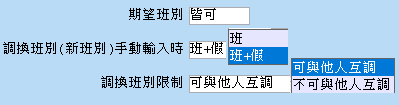 釋例一、設定班 及 不可與他人互換(ERP)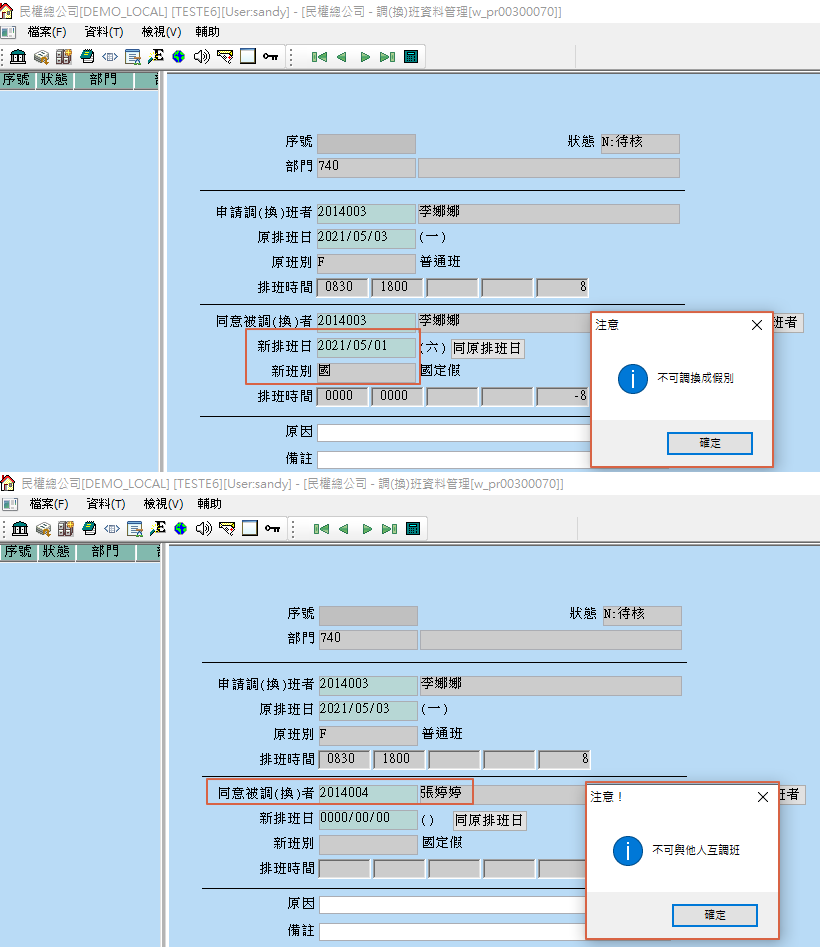 釋例二、設定班 及 可與他人互換(ERP)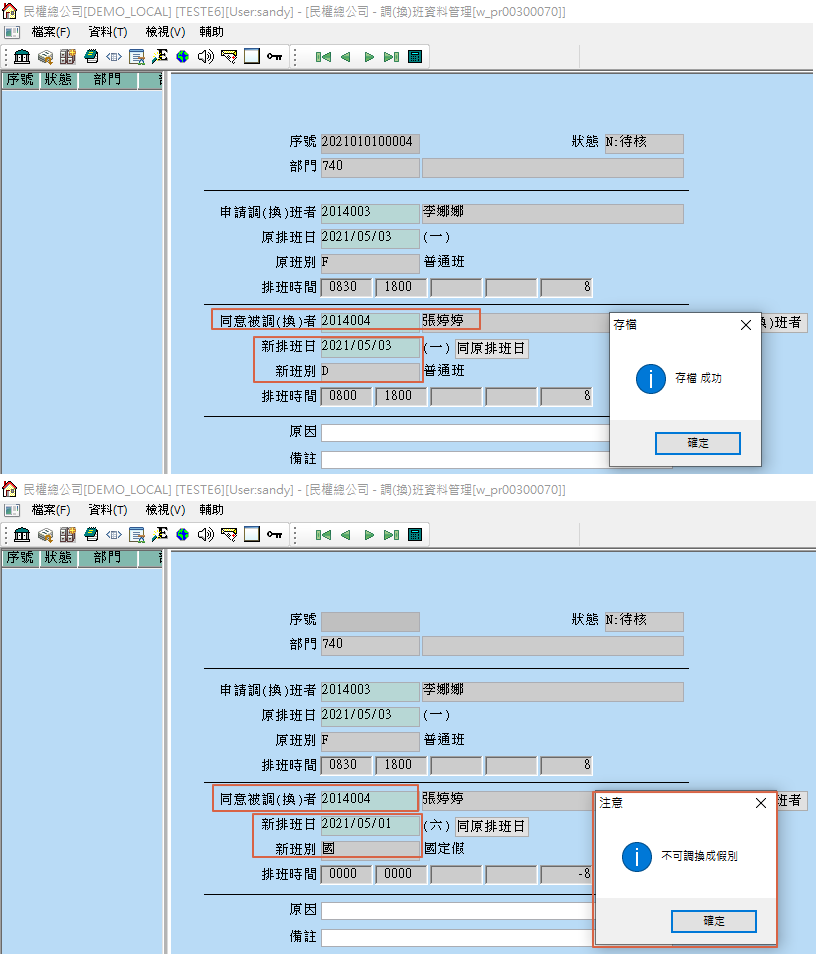 釋例三、設定班+假 及 可與他人互換(ERP)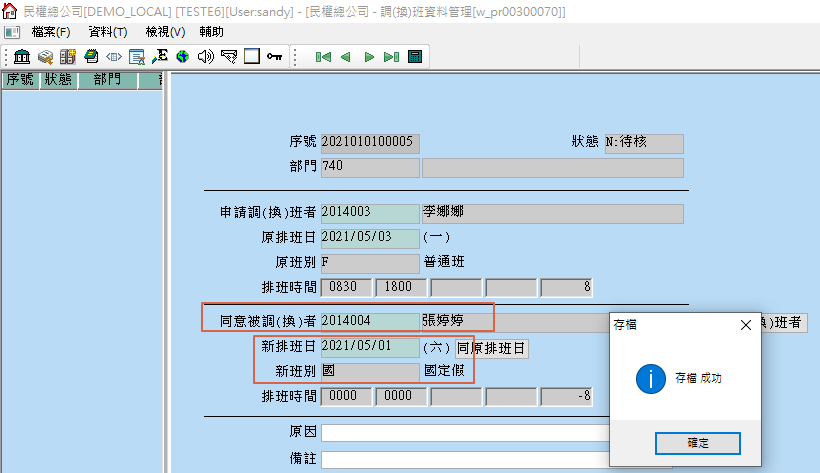 釋例四、設定班+假 及 不可與他人互換(ERP)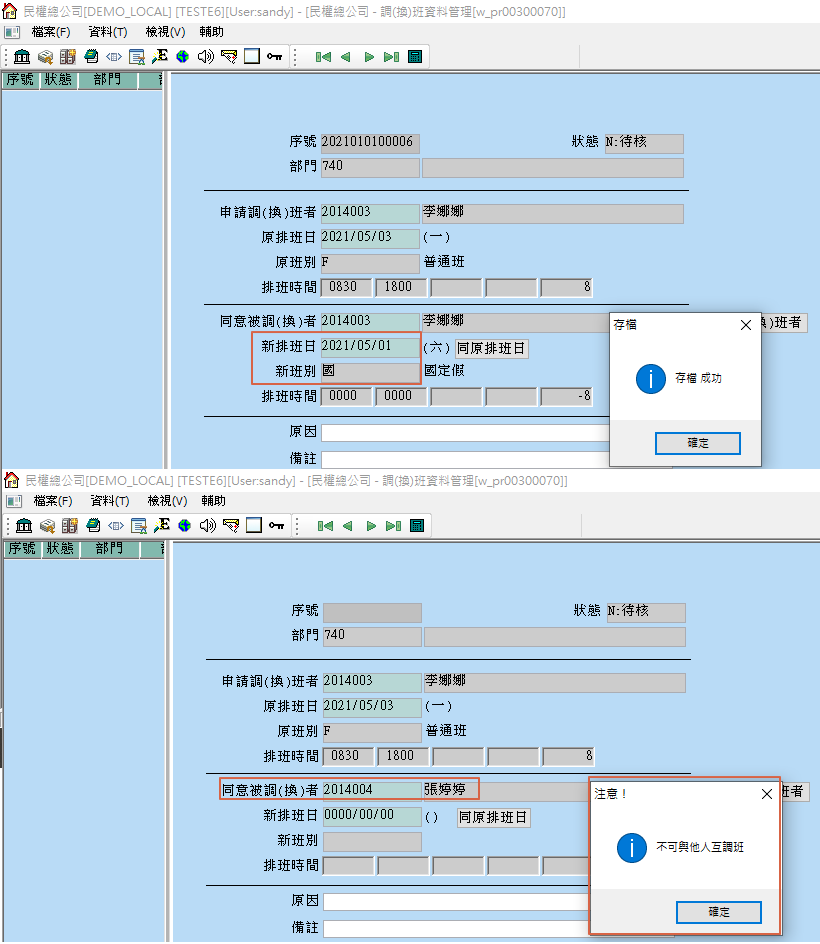 釋例五、設定班 及 不可與他人互換(flow)只選擇得到自有班別，當與假互調時，系統提示不可調換成假別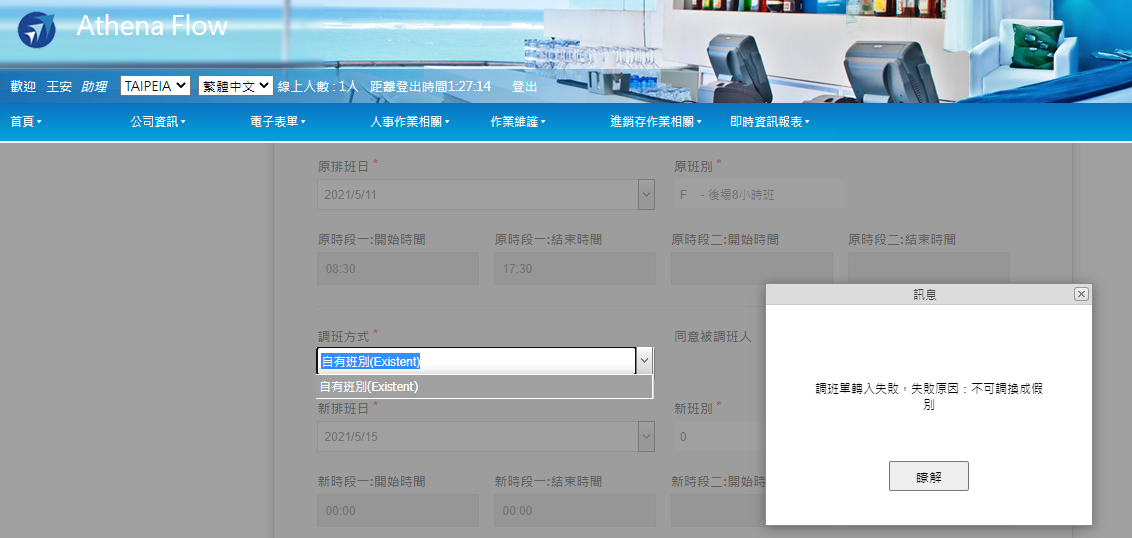 釋例六、設定班 及 可與他人互換(flow)可選擇自有班別或與他人互調班與假調換，系統訊息顯示不可調換成假別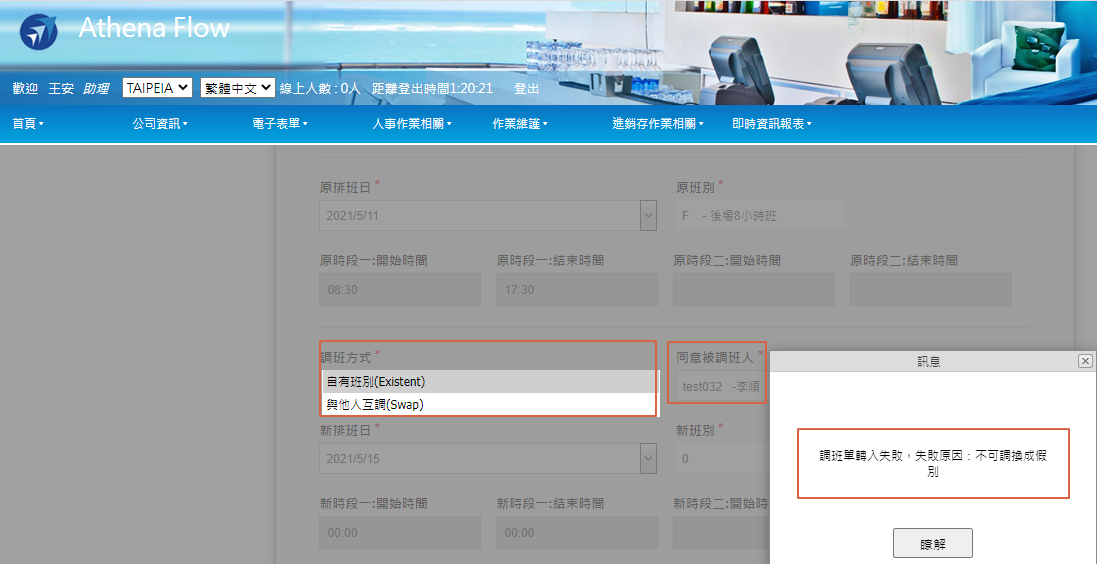 釋例七、設定班+假 及 可與他人互換(flow)可選擇自有班別或與他人互調線上送簽的調班資料，寫入ERP的調班資料管理中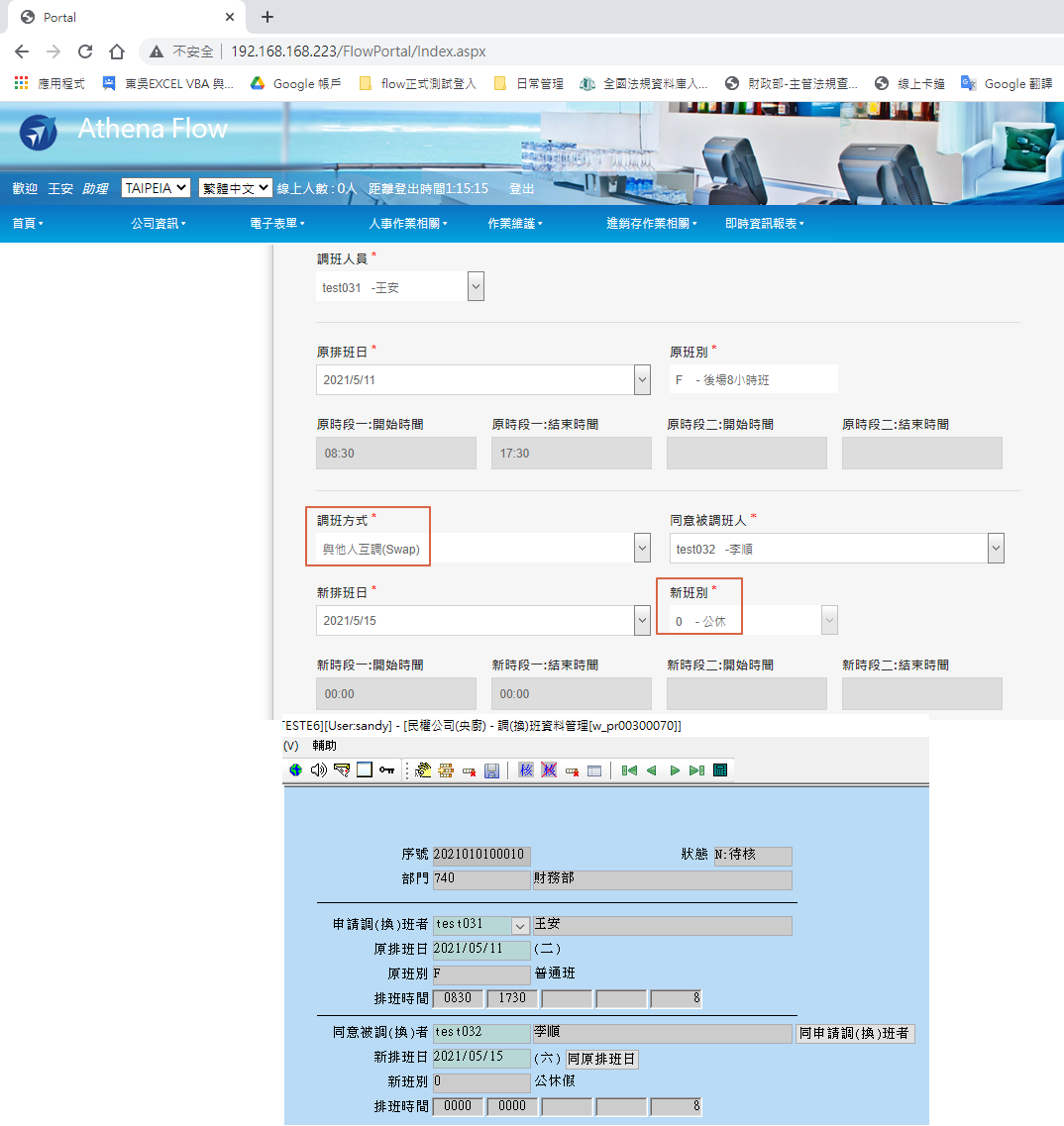 釋例八、設定班+假 及 不可與他人互換(flow)只選擇得到自有班別線上送簽的調班資料，寫入ERP的調班資料管理中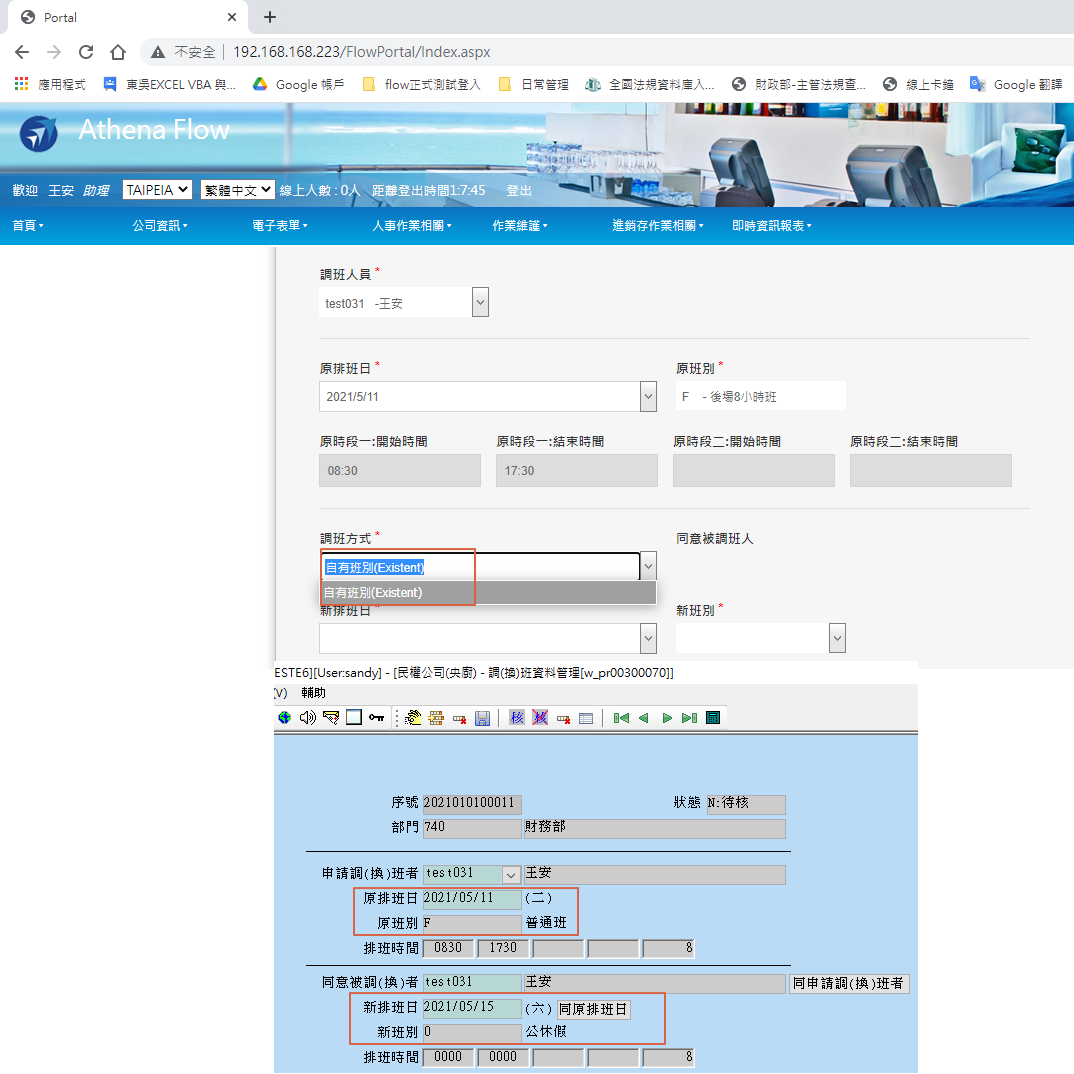 